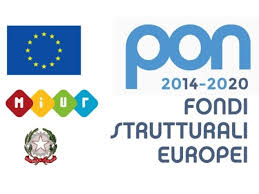 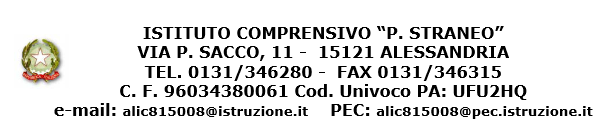 AL DIRIGENTE SCOLASTICOIC P.STRANEOOGGETTO: RICHIESTA DIRITTO ALLO STUDIO permesso GIORNALIERO Il/la sottoscritto/a    __________________________ qualifica o profilo ______________________________in servizio presso  _________________________________CHIEDEdi poter beneficiare di un permesso straordinario retribuito di cui all’art.3 del D.P.R.23/08/1988 n.395, riguardante il diritto allo studio per il giorno___________ dalle ore _______________ alle ore___________ per complessive ore ______Il/la sottoscritto/a si riserva di presentare la certificazione relativa alla frequenza dei corsi e/o gli esami finali sostenuti.DATA __________________________In fede __________________________Modello  9 